Lesson 8: 今天是幾月幾日？(What is Today’s Date?) Weekly Character Quiz – Fri. 12/13**There will be a combined Lesson 8 and 9 quiz on Friday, 12/13.  Please review the following characters with your child for the upcoming character quiz. There are two lists: characters for writing AND characters for reading.  WRITING: They will be assessed on writing the… high frequency characters (HFC) 2. HFC’s stroke orders 3. HFC phrases  STROKE ORDER: The numbers on the following characters indicate the sequence and the start of each stroke. Students start each stroke at a number and end the stroke at the arrowhead. (They do NOT lift their pencil until they reach the arrowhead).  Please open the digital version of this document (included in the weekly newsletter or msaprilwu.weebly.com under “Curriculum”) to click on each individual character for an audio reading, stroke order animation (very important!     ), definitions, etc. 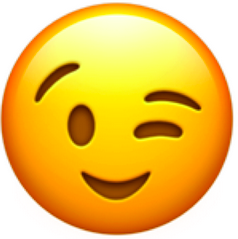  READING/VOCABULARY: They do NOT need to know how to write these characters.High Frequency Characters and Phrases**Characters in parentheses are extra credit**Reading/Vocabulary日day/sun月month/moon生birth/to be born 今today/now年 year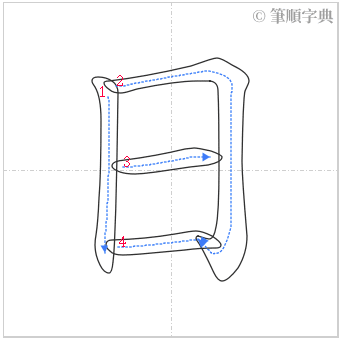 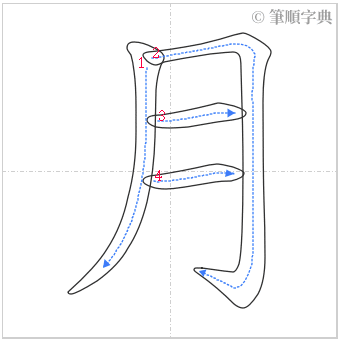 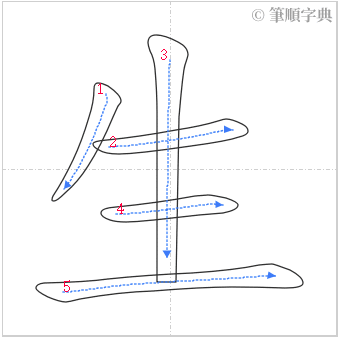 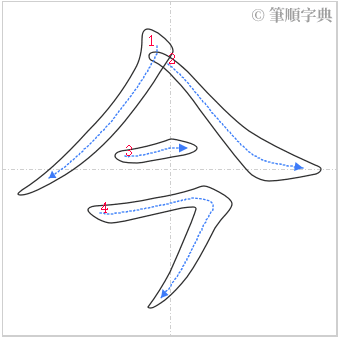 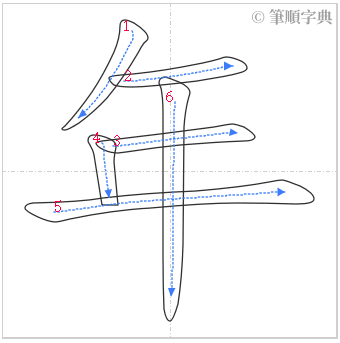 日 (期)date(幾)月where生日birthday今天today明年next year祝快樂to wishhappy